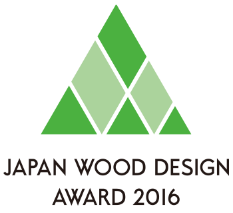 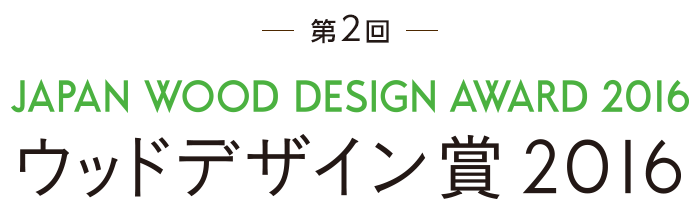 応募に向けたセミナー・展示会等のご案内「ウッドデザイン賞」運営事務局2015年からスタートした、 “暮らしを豊かに”、“人を健やかに”、“社会を豊かに”という３つの消費者視点から、全国の優れた「木」に関するモノ・コトを表彰する「ウッドデザイン賞」。第１回には、初回にも関わらず822点の作品にご応募頂き、全国から関心をお寄せ頂くことができました。第２回となる本年は、応募時期を早めて、６月20日から応募を開始しますが、より多くの方々に、「ウッドデザイン賞」の趣旨をご理解頂き、多くの作品にご応募を頂けるように、以下の行事等と連携して、応募に向けたセミナーや受賞作品の展示会・相談会等を開催することと致しました。万障お繰り合わせの上、多くの皆さまのご参加をお待ちしております。《主要行事一覧》全国的・広域的に開催される行事や、都道府県レベルで開催される行事において、「ウッドデザイン賞」についてご紹介頂ける場合には、講師等を派遣することもできますので、ご希望がございましたら、事務局までご相談下さい。【関東】「スマートコミュニティ2016/グリーンビルド展」　　　　〈日　程〉６月15～17日（水～金）　　　　〈場　所〉「東京国際展示場（東京ビッグサイト）」東ホール　　　　〈主　催〉日刊工業新聞社　　　　〈入場料〉無料　　　　〈申　込〉事前に申込フォームからお申込み頂くか、当日会場でお申込み下さい。【１】ワークショップ『「ウッドデザイン」が創り出す、新たな国産木材利用の可能性』趣　旨 ： 　 “暮らしを豊かに”、“人を健やかに”、“社会を豊かに”という３つの消費者視点から、全国の優れた「木」に関するモノ・コトを表彰する「ウッドデザイン賞」。本年の第２回の応募開始に際して、林野庁や学識経験者、運営事務局から、「ウッドデザイン賞2015」の受賞作品等の特色や傾向をご紹介するとともに、「ウッドデザイン」が創り出す、新たな国産木材利用の可能性に関するディスカッションを通して、第２回の応募に向けた呼びかけを行います。（２）日　時 ： 2016年６月15日（水）　11:00～12:00（３）場　所 ： 「東京ビックサイト」東２ホール　特設ワークショップ会場A （４）定　員 ： 150名（５）講　師 ： 吉田  誠 （林野庁 木材利用課長）高部 圭司（京都大学 農学部 森林科学科 教授）高橋 義則（㈱ユニバーサルデザイン総合研究所 代表取締役社長／ウッドデザイン賞運営事務局）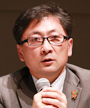 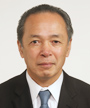 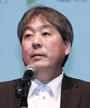 （６）参加費 ： 無料（７）申　込 ： 事前に「スマートコミュニティJapan2016」の申込フォームからお申込み頂くか、当日会場にてお申込み頂き、特設ワークショップ会場までお越しください。（ワークショップ単独での申込受付は行いませんので、当日会場にお越しください。）【２】「ウッドデザイン賞2016」特設ブース・相談会（１）趣　旨 ：  “暮らしを豊かに”、“人を健やかに”、“社会を豊かに”という３つの消費者視点から、全国の優れた「木」に関するモノ・コトを表彰する「ウッドデザイン賞」。「ウッドデザイン賞2015」の受賞作品等の展示や、運営事務局による個別相談等を行います。日　時 ： 2016年６月15～17日（水～金）　10:00～17:00※ 相談会は、各日ともに13:00～15:00（３）場　所 ： 「東京ビックサイト」東３ホール／小間番号SC3-30（４）入場料 ： 無料（５）申　込 ： 事前に「スマートコミュニティJapan2016」の申込フォームからお申込み頂くか、当日会場にてお申込みください。【中部】「木と住まいの大博覧会」　　　　〈日　程〉６月25～26日（土～日）　　　　〈場　所〉「ポートメッセなごや」第２・３展示館　　　　〈主　催〉(一社)木と住まい研究協会、(一財)木構造建築研究所、ナイス(株)　　　　〈入場料〉無料　　　　〈申　込〉事前に申込フォームからお申込み頂くか、当日会場でお申込み下さい。【１】特別セミナー「「ウッドデザイン」が拓く、新たな暮らしと住まい」趣　旨 ： 　 “暮らしを豊かに”、“人を健やかに”、“社会を豊かに”という３つの消費者視点から、全国の優れた「木」に関するモノ・コトを表彰する「ウッドデザイン賞」。本年の第２回の応募開始に際して、審査委員の専門家の視点から「ウッドデザイン賞2015」の受賞作品等の特色や傾向をご紹介するとともに、「ウッドデザイン」が拓く、新たな暮らしと住まいの可能性に関するディスカッションを通して、第２回の応募に向けた呼びかけを行います。（２）日　時 ： 2016年６月25日（土）　13：00～14：30（３）場　所 ： 「ポートメッセなごや」交流センター3階　第４会議室（４）定　員 ： 100名（スクール形式、最大シアター形式で160名）（５）講　師 ： 手塚 由比（建築家／ウッドデザイン賞 審査委員（建築･空間･建材･部材分野））髙橋 正実（デザイナー・コンセプター／ウッドデザイン賞 審査委員（木製品分野））高橋 義則（㈱ユニバーサルデザイン総合研究所 代表取締役社長／ウッドデザイン賞運営事務局）（６）参加費 ： 無料（７）申　込 ： 申込フォームからお申込み下さい。（定員となり次第、申し込みは締め切りますので、お早めにお申し込み下さい。）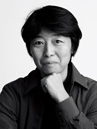 手塚　由比（建築家／ウッドデザイン賞 審査委員（建築･空間･建材･部材分野））株式会社手塚建築研究所共同代表。建築家。1969年神奈川県生まれ。武蔵工業大学（現東京都市大学）卒。ロンドン大学バートレット校留学。雪に埋もれる自然科学館キョロロや楕円形の屋根で子供が遊ぶふじようちえんなどを手掛け、日本建築学会賞などを受賞。注目を集める若手建築家。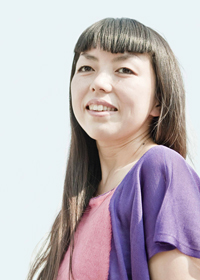 髙橋　正実（デザイナー・コンセプター／ウッドデザイン賞 審査委員（木製品分野））MASAMI DESIGN代表。クリエイティブディレクター・デザイナー。1974年東京都生まれ。桑沢デザイン研究所グラフィックデザイン研究科卒。コンセプトワークを得意とするところから、グラフィック、パッケージ、プロダクト、インテリア、空間、CIなど分野を越えた幅広いジャンルで活躍中。【２】ミニセミナー『「ウッドデザイン賞2016」プレゼンテーション』（１）趣　旨 ： 　 “暮らしを豊かに”、“人を健やかに”、“社会を豊かに”という３つの消費者視点から、全国の優れた「木」に関するモノ・コトを表彰する「ウッドデザイン賞」。本年の第２回の応募開始に際して、「ウッドデザイン賞2015」の受賞作品等の特色や傾向のご紹介を通して、第２回の応募に向けた呼びかけを行います。（２）日　時 ： 2016年６月26日（日）　13:00～13:30（３）場　所 ： 「ポートメッセなごや」第２展示館　商談・休憩ブース（４）定　員 ： 50名（５）講　師 ： 高橋 義則（㈱ユニバーサルデザイン総合研究所 代表取締役社長／ウッドデザイン賞運営事務局）（６）参加費 ： 無料（７）申　込 ： 申込フォームからお申込み下さい。（定員となり次第、申し込みは締め切りますので、お早めにお申し込み下さい。）【３】「ウッドデザイン賞2016」特設ブース・相談会（１）趣　旨 ： 　 “暮らしを豊かに”、“人を健やかに”、“社会を豊かに”という３つの消費者視点から、全国の優れた「木」に関するモノ・コトを表彰する「ウッドデザイン賞」。「ウッドデザイン賞2015」の受賞作品等の展示や、運営事務局による個別相談等を行います。（２）日　時 ： 2016年６月25～26日（土～日）　10:00～17:00（26日は～16:00）（３）場　所 ： 「ポートメッセなごや」第２展示館（４）入場料 ： 無料（５）申　込 ： 事前に申込フォームからお申込み頂くか、当日会場にてお申込みください。【東北】「木と住まいの大博覧会」　　　　〈日　程〉７月９～10日（土～日）　　　　〈場　所〉「夢メッセみやぎ」　　　　〈主　催〉(一社)木と住まい研究協会、(一財)木構造建築研究所、ナイス(株)　　　　〈入場料〉無料　　　　〈申　込〉事前に申込フォーム(※)からお申込み頂くか、当日会場でお申込み下さい。　　　　　　　　　※今後、公式サイトに申込フォームが開設予定です。【１】ミニセミナー『「ウッドデザイン賞2016」プレゼンテーション』（１）趣　旨 ： 　 “暮らしを豊かに”、“人を健やかに”、“社会を豊かに”という３つの消費者視点から、全国の優れた「木」に関するモノ・コトを表彰する「ウッドデザイン賞」。本年の第２回の応募開始に際して、「ウッドデザイン賞2015」の受賞作品等の特色や傾向のご紹介を通して、第２回の応募に向けた呼びかけを行います。（２）日　時 ： 2016年７月９日（土）　15:00～15:30（３）場　所 ： 「夢メッセみやぎ」会議棟２階「会議室」（４）定　員 ： 80名程度（５）講　師 ： 高橋 義則（㈱ユニバーサルデザイン総合研究所 代表取締役社長／ウッドデザイン賞運営事務局）（６）参加費 ： 無料（７）申　込 ： 申込フォームからお申込み下さい。（定員となり次第、申し込みは締め切りますので、お早めにお申し込み下さい。）【２】「ウッドデザイン賞2016」特設ブース・相談会（１）趣　旨 ： 　 “暮らしを豊かに”、“人を健やかに”、“社会を豊かに”という３つの消費者視点から、全国の優れた「木」に関するモノ・コトを表彰する「ウッドデザイン賞」。「ウッドデザイン賞2015」の受賞作品等の展示や、運営事務局による個別相談等を行います。（２）日　時 ： 2016年７月９～10日（土～日）　10:00～17:00（10日は～16:00）（３）場　所 ： 「夢メッセみやぎ」会場内（４）入場料 ： 無料（５）申　込 ： 事前に申込フォーム(※)からお申込み頂くか、当日会場でお申込み下さい。　　　　　　　　　※今後、公式サイトに申込フォームが開設される予定です。関東６月15～17日（水～金）「スマートコミュニティJapan 2016」（東京ビックサイト）中部６月25～26日（土～日）「木と住まいの大博覧会」（ポートメッセなごや）東北７月9～10日（土～日）「木と住まいの大博覧会」（宮城）近畿７月下旬京都府内（調整中）中国７月15日（金）鳥取県内（調整中）